О внесении изменения в постановление администрации Арсеньевского городского округа от 10 декабря 2019 года № 906-па «Об утверждении Порядков включения территорий в подпрограмму «Благоустройство территорий, детских и спортивных площадок на территории Арсеньевского городского округа» на 2020 год муниципальной программы «Формирование современной городской среды Арсеньевского городского округа» на 2018 - 2024 годыНа основании Федерального закона от 06 октября 2003 года № 131 – ФЗ «Об общих принципах организации местного самоуправления в Российской Федерации», руководствуясь Уставом Арсеньевского городского округа, администрация Арсеньевского городского округаПОСТАНОВЛЯЕТ1. Внести изменение в Порядок включения дворовых территорий многоквартирных домов в подпрограмму «Благоустройство территорий, детских и спортивных площадок на территории Арсеньевского городского округа» на 2020 год муниципальной программы «Формирование современной городской среды Арсеньевского городского округа» на 2018 - 2024 годы, утвержденный постановлением администрации Арсеньевского городского округа от 10 декабря 2019 года № 906 – па, дополнив пункт 6 после слов «заявок» словами «, а также по поручению Губернатора Приморского края».2. Организационному управлению администрации городского округа (Абрамова) обеспечить размещение на официальном сайте администрации Арсеньевского городского округа настоящего постановления.Врио Главы городского округа                                                                          В.С. Пивень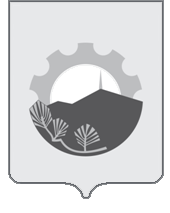 АДМИНИСТРАЦИЯ АРСЕНЬЕВСКОГО ГОРОДСКОГО ОКРУГА П О С Т А Н О В Л Е Н И Е22 апреля 2020 г.г.Арсеньев№221-па